.Choreography for the Derailed Line Dance Event - 15 April 2017Start on vocalsS1: MAMBO FWD, ROCK BACK/RECOVER, FULL TURN, ½ CHASE TURNS2: DOROTHY STEP, SIDE, SAILOR, SWAYS, COASTER STEPS3: ROCK FWD/RECOVER, ¼ BALL, CROSS, SIDE, BEHIND & HEEL JACK, BALL, CROSS, SIDES4: BEHIND & HEEL JACK, BALL, CROSS SHUFFLE, ½ TURN, RUNS FWDS5: ½ CHASE TURN, PRISSY WALKS, HEEL SWITCHES, ROCK FWD/RECOVERS6: REVERSE FULL TURN, SHUFFLE ½ TURN, ROCK FWD/RECOVER, BACK, HEEL, HOLD, TOGETHEROption with hips on the hold:Have fun!Restart: after 32 counts in Wall 3 (9:00) and Wall 5 (3:00)We Go Round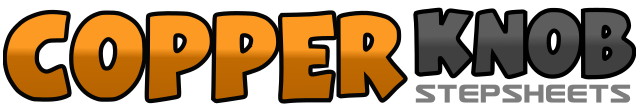 .......Count:48Wall:4Level:Intermediate.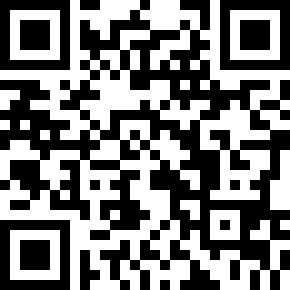 Choreographer:Jef Camps (BEL) & Daisy Simons (BEL) - April 2017Jef Camps (BEL) & Daisy Simons (BEL) - April 2017Jef Camps (BEL) & Daisy Simons (BEL) - April 2017Jef Camps (BEL) & Daisy Simons (BEL) - April 2017Jef Camps (BEL) & Daisy Simons (BEL) - April 2017.Music:Ferris Wheel - Jason JonesFerris Wheel - Jason JonesFerris Wheel - Jason JonesFerris Wheel - Jason JonesFerris Wheel - Jason Jones........1&2LF rock forward, recover on RF, LF step back3-4RF rock back, recover on LF 	(styling: you can pop your L-knee on count 3 while leaning back on R)5-6½ turn L & RF step back, ½ turn L & LF step forward7&8RF step forward, ½ turn L putting weight on LF, RF step forward1-2&LF step diagonally L-forward, RF lock behind LF, LF step diagonally L-forward3-4&RF step side, LF cross behind RF, RF step slightly side5-6LF step side & sway hip L, recover on RF & sway hip R7&8LF step back, RF close next to LF, LF step forward1-2&RF rock forward, recover on LF, ¼ turn R & RF step side3-4LF cross over RF, RF step side5&6&LF cross behind RF, RF step side, LF dig heel diagonally L-forward, LF close on ball next to RF7-8RF cross over LF, LF step side1&2&RF cross behind LF, LF step side, RF dig heel diagonally R-forward, RF close on ball next to LF3&4LF cross over RF, RF step side, LF cross over RF5-6¼ turn L & RF step back, ¼ turn L & LF step side7&8Run forward on R-L-R1&2LF step forward, ½ turn R putting weight on RF, LF step forward3-4RF walk forward, LF walk forward	(both are slightly across)5&6&RF dig heel forward, RF close next to LF, LF dig heel forward, LF close next to RF7-8RF rock forward, recover on LF1-2½ turn R & RF step forward, ½ turn R & LF step back3&4¼ turn R & RF step side, LF close next to RF, ¼ turn R & RF step forward5-6&LF rock forward, recover on RF, LF step back7-8&RF dig heel forward, hold, RF close next to LF7&8&RF dig heel forward, push hip forward, push hip back, RF close next to LF